Publicado en  el 19/06/2015 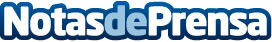 Más de 7.500 personas han recorrido la 'PlastiHistoria de la Humanidad' en el Museo Arqueológico de MurciaMás de 7.500 personas han recorrido la 'PlastiHistoria de la Humanidad' en el Museo Arqueológico de Murcia  Este domingo cierra sus puertas la exposici?n organizada por Cultura y la Fundaci?n Educa en la que se recrean con plastilina una veintena de importantes momentos hist?ricos desde la PrehistoriaDatos de contacto:Nota de prensa publicada en: https://www.notasdeprensa.es/mas-de-7-500-personas-han-recorrido-la_1 Categorias: Historia Murcia http://www.notasdeprensa.es